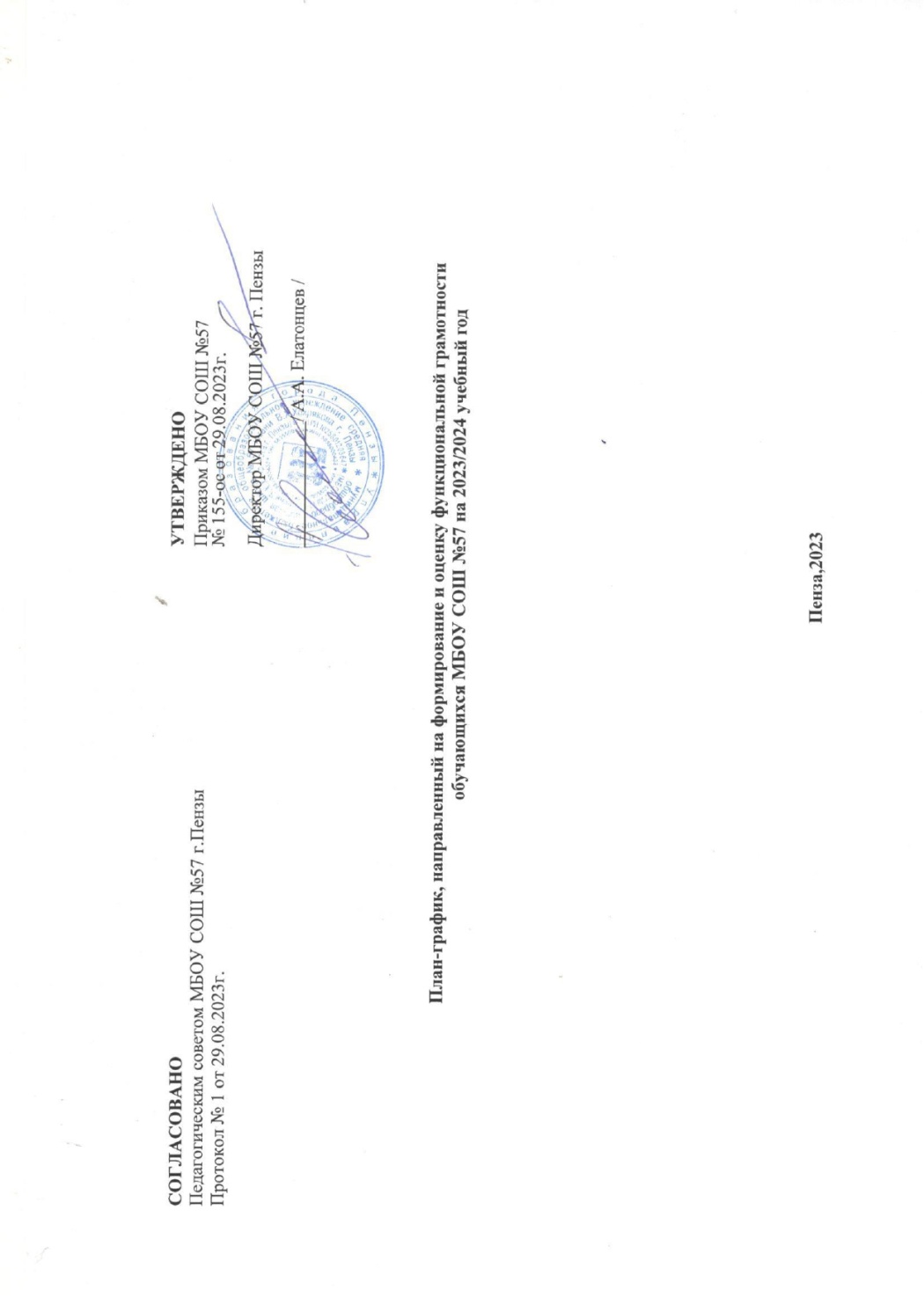 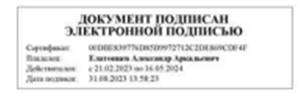 План-график, направленный на формирование и оценку функциональной грамотности обучающихся на 2023/2024 учебный годЦель: создание условий для реализации Плана мероприятий по формированию функциональной грамотности обучающихся.Задачи:Использование различных механизмов для реализации системы мер по формированию функциональной грамотности обучающихся.Обеспечение модернизации содержания образования в соответствии с ФГОС.Совершенствование содержания учебно-методического комплекса образовательного процесса.Развитие системы оценки и мониторинга качества образования обучающихся.Укрепление материально-технической базы.Улучшение качества внеурочной и внеклассной работы.Активизация роли родителей в процессе обучения и воспитания детей№ п/пНаименование мероприятияОтветственный исполнительСрок исполненияОжидаемые результаты реализации мероприятий1. Подготовительный этап1. Подготовительный этап1. Подготовительный этап1. Подготовительный этап1. Подготовительный этап1.1Определение школьного координатора по вопросам формирования и оценки функциональных грамотностей обучающихся (читательская грамотность, математическая грамотность,естественнонаучная грамотность, финансовая грамотность, глобальные компетенции и креативное мышление)Елатонцев А.А., директор МБОУ СОШ №57 г. Пензы.До 28.12.2023Приказ о формировании временной творческой группы по вопросамформирования и оценки функциональных грамотностей обучающихся, определении направлений деятельности и ответственных1.2.Издание приказа о разработке плана мероприятий, направленных на повышение функциональной грамотности обучающихсяЕлатонцев А.А., директор МБОУ СОШ №57 г. Пензы.До 28.12.2023Приказ о разработке плана мероприятий, направленных на повышение	функциональной грамотности обучающихся в МБОУ СОШ №57 г. Пензы1.3Разработка и утверждение школьного плана мероприятий по формированию и оценке функциональной грамотности обучающихся на 2023/2024 учебный годЗаместитель директора по УВР Мансимова А.В.До 10.10.2023Скорректированы в части формирования и оценки функциональной грамотности обучающихся планы работы на2023/2024 учебный год школьныхметодических служб, школьных методических объединений1.4Изучение и проведение методик и опыта международных исследований PISA, TIMS,PIRLS , методик оценки функциональной грамотности учениковРуководители МОоктябрь 2023Повышение профессиональной компетенции по вопросам функциональной грамотности1.5Анкетирование педагогов по вопросу наличия профессиональных затруднений приформировании ФГ учащихсяПедагог-психологсентябрь 2023Выявление профессиональных затруднений педагогов приформировании ФГ1.6Формирование баз данных:учителей, участвующих в формировании функциональной грамотности;обучающихся 8-9 классовЗаместитель директора по УВР Мансимова А.В.До 10.09.2023Сформированы базы данных:обучающихся 8-9 классов 2023/2024 учебного года;учителей, участвующих в формировании функциональной грамотности по направлениям;1.7Регистрация педагогов, участвующих в формировании функциональной грамотности, на платформе «Российская электронная школа» https://fg.resh.edu.ru. Мониторинг регистрации педагогов на платформе.Заместитель директора по УВР Мансимова А.В.До 15.09.2023Отчет1.8Повышение квалификации педагогов по вопросам формирования и оценки функциональной грамотности обучающихсяЗаместитель директора по УВР Мансимова А.ВЯнварь-март 2023 годаОтчет о количестве педагогов,прошедших повышение квалификации по вопросам формирования и оценки функциональной грамотностиобучающихся1.9Создание и наполнение тематической страницы«Функциональная грамотность» на сайте МБОУ СОШ №57 г. ПензыБольшова Л.Ю.,ответственный за работу сайтаЧлены творческой группыПостоянноДействующий информационно- методический ресурс по вопросам формирования и оценки функциональной грамотностиобучающихся1.10Родительский лекторий об организации формирования функциональной грамотностиКлассные руководителиапрель 2023 годаПротоколы родительских собранийобучающихся в рамках учебного процесса (урочное и внеурочное время)1.11Изучение форм технологических карт формирования и оценки направлений функциональной грамотности, разработанных на заседаниях МОРуководители МО:ноябрь 2023Протоколы заседаний, методическиерекомендации по использованию форм технологических карт1.12Определение разделов, тем, дидактических единиц в рабочих учебных программах 8-9 классов, при изучении которых реализуются приемы формирования и оценки функциональной грамотностиПедагоги, работающие в 8-9 классахсентябрь 2023 годаТехнологические карты формирования и оценки функциональной грамотности по направлениям для 8-9 классов,методические рекомендации по внесению изменений в рабочие учебные программы 8-9 классов иосновную образовательную программу основного общего образования1.13Внесение изменений в ООП ООО, рабочие учебные программы педагогов, программы по внеурочной деятельностиЗаместитель директора по УВР Мансимова А.В.Педагогиавгуст 2023Скорректированы в части формирования и оценки функциональной грамотностиобучающихся ООП ООО, рабочие учебные программы 8-9 классов1.14Подготовка базы тестовых заданий (5-9 классы)для проверки сформированности математической,естественнонаучной, читательской, финансовой и глобальной грамотностиПедагоги, работающие в 5-9 классахсентябрь 2023База тестовых заданий по всем направлениям функциональной грамотности1.1Включение учебно-методических материалов серии «Функциональная грамотность. Учимсядля жизни» в практику реализации основных образовательных программХижняк О.Б , педагог-библиотекарьДо 01.09.2023Включение учебно-методических материалов «Функциональнаяграмотность. Учимся для жизни» в перечень УМК на учебный год2. Основной этап2. Основной этап2. Основной этап2. Основной этап2. Основной этап2.1Проведение совещания с руководителями школьных методических объединенийЗаместитель директора по УВР Мансимова А.ВАвгуст 2023 год.Повышение уровняинформированности педагогов2.2Проведение консультаций для педагогических работников по вопросам формированияЗаместитель директора по УВР Мансимова А.В.В течение годаПовышение уровняинформированности педагоговматематической, естественнонаучной, читательской, финансовойи глобальной грамотности2.3.Тематические заседания МО по вопросам формирования функциональной грамотностиРуководители ШМО:В течение годаПротоколы заседаний ШМО, методические рекомендации2.4Педагогический совет «Актуальные проблемы формирования функциональной грамотности и глобальных компетентностей обучающихся»А.В.Мансимова , заместительдиректора по УВР; Руководители МОноябрь 2023Определение единых подходов для коррекции деятельностипедагогического коллектива, направленной надостижениеположительной динамики результатов формирования функциональнойграмотности учащихся.Разработка«методического конструктора»2.5Проведение обучающих семинаров по вопросам формирования функциональной грамотностиЗаместительдиректора по УВР Мансимова А.В.1 раз в четвертьПовышение уровня методическойграмотности педагогов, обмен опыта, выявление слабых и сильных сторон практики введения курса«Функциональная грамотность»2.6Участие в региональном семинаре для учителей«Современные подходы к формированию и оценке функциональной грамотности вобразовательном процессе школы»Заместители директора по УВР Мансимова А.В.В течение годаПовышение уровня методической и профессиональной компетенций педагогов ООО2.7Участие в региональном семинаре-практикуме для учителей по вопросам внедрения курса«Функциональная грамотность»Педагоги школыПо плану ГАОУ ДПО ПИРО ИРРПовышение уровня методической и профессиональной компетенцийпедагогов ООО2.8Разработка краткосрочных программ внеурочной деятельностиЗаместители директора по ВР Юшкова В.В.май-июнь2023Проектирование содержания краткосрочных курсов ВУД по функциональной грамотности2.9Совершенствование педагогической практики (организация урока и занятия внеурочнойдеятельности) по проблеме формирования и развития функциональной грамотностиучениковРуководители МО, заместитель директора по УВРв течении всего периодаУчастие в семинарах, конкурсах, конференциях по проблеме формирования и развития функциональной грамотностишкольников2.10Посещение и анализ учебных занятий в целях оценки подходов к проектированиюметапредметного содержания и формированию функциональной грамотности обучающихсяЗаместители директора по УВРВ течение годаАналитическая справка2.11Внедрение в учебный процесс банка заданий для оценки функциональной грамотности,разработанных ФГБНУ «Институт стратегии развития образования Российской академииобразования»Педагоги-предметникиВ течение годаАналитические материалы по итогам выполнения заданий2.12Мониторинг результатов работы по внедрению«Функциональная грамотность»Заместитель директора по Мансимова А.В.По плану ВСОКОАналитическая справка2.13Проведение комплексных работЗаместитель директора по УВР Кочерева Е.С.По плану ВСОКОВыявление дефицитов в виде недостаточно сформированных умений в рамках функциональной грамотности2.14Участие обучающихся в конкурсных мероприятиях (олимпиадах, конференциях и др.)Заместитель директора по УВР Мансимова А.В.В течение учебного года согласно срокамМинпросвещения РоссииАналитический отчет2.15Привлечение родителей к формированию функциональной грамотности детейЗаместитель директора по УВР МАнсимова А.В.Классные руководителиВ течение всего периодаПроведение тематических родитель- ских собраний.Знакомство с особенностями между- народных исследований по ФГ.Подготовка рекомендаций для родителей.Информирование родителей орезультатах по формированию ФГ3. Диагностическо-аналитический этап3. Диагностическо-аналитический этап3. Диагностическо-аналитический этап3. Диагностическо-аналитический этап3. Диагностическо-аналитический этап3.1Выполнение заданий по оценке сформированности функциональной грамотности в рамках мероприятий регионального мониторингаМансимова А.В. руководители ШМО, педагогиПо графику регионального мониторингаСправки по итогам мероприятий мониторинга (по заданиям функциональной грамотности – отдельно)3.2Анализ результатов всероссийских проверочных работМансимова А.В. руководители МО, педагогиИюнь 2024 годаАналитические материалы (по заданиям по функциональной грамотности – отдельно)3.3Анализ результатов государственной итоговой аттестации по образовательным программамосновного общего образованияМансимова А.В.Июнь – июль 2024 годаАналитические материалы (по заданиям по функциональной грамотности – отдельно)3.4Анализ результатов итогового собеседования по русскому языку в 9 классеЗаместитель директора по УВР Мансимова А.В.Февраль – март 2024 годаАналитические материалы3.5Мониторинг «Оценка уровня владения педагогами технологий формированияфункциональной грамотности обучающихся»Заместитель директора по УВР Мансимова А.В.Май 2024 годаСправка